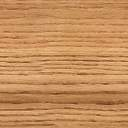 Pointのの（　　　）分の（　　　）はといわれています。には、のままの「（　　　　　　）」とがをえた「（　　　　　　）」があります。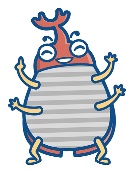 　のき　A.　　　　　　　　　　　　　　　　　　　　　　　　　　　　　　　　　　　　　　　　　Pointとにまたがってがるはの。ここには、なきもくしていて、きのらしをることができます。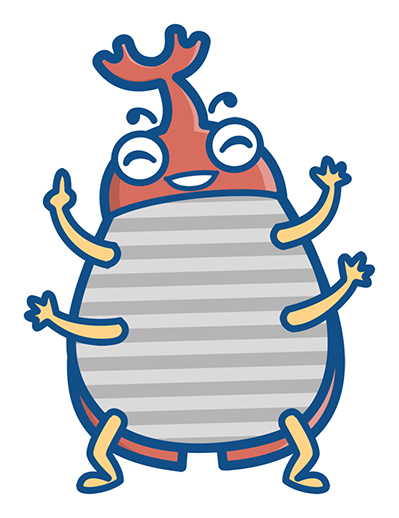 Pointにされたな、は（　　　　　　　　　　　）ののモデルのつになったといわれています。そんなしいのは、、などでしてしまいました。そこで、かなをろうと（　　　　　　　　　　　　）がまりました。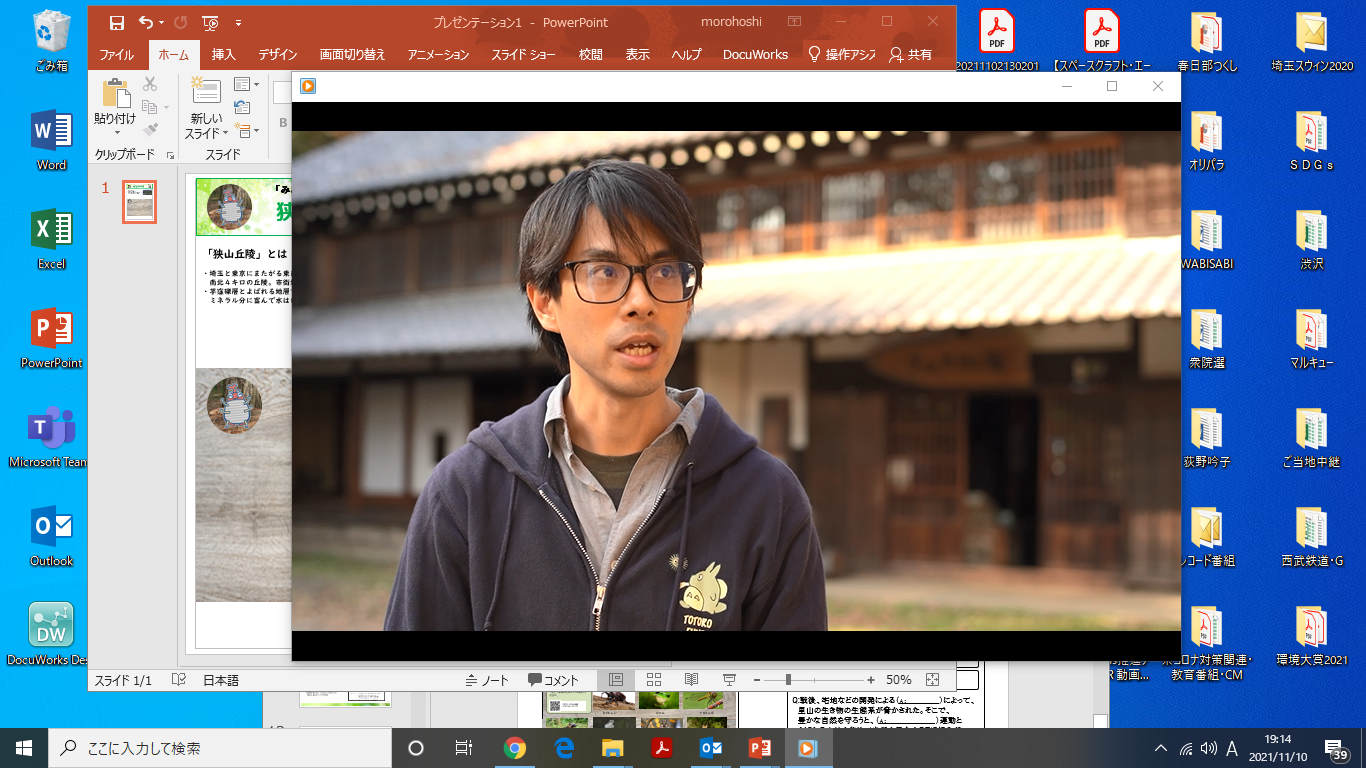 　A.　　　　　　　　　　　　　　　　　　　　　　　　　　　　　　　　A.　　　　　　　　　　　　　　　　　　　　　　　　　　　　　　　　　　　　　　　　　